 H O T Ă R Â R E A  Nr. 28din  26 februarie 2016privind  modificarea Hotărârii de Consiliu Local al Municipiului Dej Nr. 114/2015 privind stabilirea impozitelor şi taxelor locale pentru anul 2016Consiliul local al Municipiului Dej, întrunit în ședința ordinară din data de 26 februarie 2016,     Având în vedere proiectul de hotărâre, prezentat din iniţiativa primarului Municipiului Dej, întocmit în baza Raportului Nr. 3.785 din data de 16 februarie 2016, al Direcţiei Economice, Serviciul Impozite şi Taxe din cadrul Primăriei Municipiului Dej prin care se supune spre aprobare cota de 0,2 % pentru calcului impozitului pe clădirile nerezidenţiale aflate în proprietatea persoanelor fizice care au calitatea de contribuabili ai bugetului local al Municipiului Dej, proiect avizat favorabil în ședința de lucru a comisiei economice din data de 26 februarie 2016;    Având în vedere Hotărârea de Consiliu Local al Municipiului Dej Nr. 114/2015 privind stabilirea impozitelor şi taxelor locale pentru anul 2016;    În conformitate cu prevederile ’art. 5’, alin. (1) lit. a) şi ale ‘art. 27’ din Legea Nr. 273/2006 – lege privind finanțele publice locale, cu modificările și completările ulterioare;     În conformitate cu prevederile Legii Nr. 227/2015 privind Codul fiscal –Titlul IX ”Impozite şi taxe locale” şi ale Hotărârii Guvernului Nr. 1/2016 privind normele de aplicare ale Codului fiscal;     Ținând cont de prevederile ’art. 27’ şi ale ’art. 36’, alin. (4), lit. c) și ’art. 45’, alin. (2), lit. c) din Legea Nr. 215/2001 privind administrația publică locală, republicată, cu modificările și completările ulterioare,H O T Ă R Ă Ş T E:    	Art. 1.  Aprobă modificarea Hotărârii de Consiliu Local al Municipiului Dej Nr. 114/2015 privind stabilirea impozitelor şi taxelor locale pentru anul 2016,astfel:            În tabloul cuprinzând Impozitele şi taxele locale din Anexa Nr. 1 ”Pentru clădirile nerezidenţiale şi clădirile aflate în proprietatea persoanelor fizice cota propusă este de 0,2% pentru calculul impozitului”.	Art. 2. Celelalte prevederi ale Hotărârii de Consiliu Local al Municipiului Dej Nr. 114/2015 privind stabilirea impozitelor şi taxelor locale pentru anul 2016 rămân neschimbate.                                                     Preşedinte de şedinţă,Lazăr NicolaeNr. consilieri în funcţie -  19						Nr. consilieri prezenţi   -  18Nr. voturi pentru	   - 17	Nr. voturi împotrivă	   -   	Abţineri	               -  1			        Contrasemnează,                                                                                                   Secretar                                                                                               Jr. Pop Cristina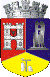 ROMÂNIAJUDEŢUL CLUJCONSILIUL LOCAL AL MUNICIPIULUI DEJStr. 1 Mai nr. 2, Tel.: 0264/211790*, Fax 0264/223260, E-mail: primaria@dej.ro